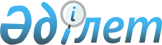 2014 жылға қоғамдық жұмыстарды ұйымдастыру туралы
					
			Күшін жойған
			
			
		
					Оңтүстік Қазақстан облысы Шымкент қаласы әкімдігінің 2014 жылғы 27 қаңтардағы № 45 қаулысы. Оңтүстік Қазақстан облысының Әділет департаментінде 2014 жылғы 13 ақпанда № 2530 болып тіркелді. Қолданылу мерзімінің аяқталуына байланысты күші жойылды - (Оңтүстік Қазақстан облысы Шымкент қаласы әкімі аппаратының 2015 жылғы 19 ақпандағы № 3/15-900 хатымен)      Ескерту. Қолданылу мерзімінің аяқталуына байланысты күші жойылды - (Оңтүстік Қазақстан облысы Шымкент қалаcы әкімі аппаратының 19.02.2015 № 3/15-900 хатымен).      РҚАО-ның ескертпесі.

      Құжаттың мәтінінде түпнұсқаның пунктуациясы мен орфографиясы сақталған.

      «Қазақстан Республикасындағы жергілікті мемлекеттік басқару және өзін-өзі басқару туралы» Қазақстан Республикасының 2001 жылғы 23 қаңтардағы Заңының 31 бабының 2 тармағына, «Халықты жұмыспен қамту туралы» Қазақстан Республикасының 2001 жылғы 23 қаңтардағы Заңының 20 бабына және «Халықты жұмыспен қамту туралы» Қазақстан Республикасының 2001 жылғы 23 қаңтардағы Заңын іске асыру жөніндегі шаралар туралы» Қазақстан Республикасы Үкiметiнiң 2001 жылғы 19 маусымдағы № 836 Қаулысымен бекiтiлген қоғамдық жұмыстарды ұйымдастыру мен қаржыландыру ережесiнiң 8-тармағына сәйкес, Шымкент қаласының әкімдігі ҚАУЛЫ ЕТЕДІ:



      1. 2014 жылы қоғамдық жұмыстар жүргiзiлетiн ұйымдардың тiзбесi, қоғамдық жұмыстардың түрлерi, көлемi және олардың қаржыландырудың көздерi қосымшаға сәйкес бекiтiлсін.



      2. Қоғамдық жұмыстарға қатысатын жұмыссыздарға еңбекақы төлеу еңбек шартының негізінде Қазақстан Республикасының заңнамасына сәйкес реттеледі және орындалатын жұмыстың санына, сапасына және күрделілігіне байланысты болады.

      Ескерту. 2-тармақ жаңа редакцияда - Оңтүстік Қазақстан облысы Шымкент қаласы әкімдігінің 26.05.2014 № 919 қаулысымен (алғашқы ресми жарияланған күнінен кейiн қолданысқа енгiзiледi).



      3. Осы қаулының орындалуын жүзеге асыру Шымкент қаласының жұмыспен қамту және әлеуметтік бағдарламалар бөліміне /Ж.Ш.Байғонов/ жүктелсін.



      4. Осы қаулының орындалуын бақылау қала әкімінің орынбасары Б.М.Нарымбетовке жүктелсін.



      5. Осы қаулы алғашқы ресми жарияланған күнінен кейiн күнтiзбелiк он күн өткен соң қолданысқа енгiзiледi.      Қала әкімі                                 Д.Сатыбалды

Шымкент қаласы әкімдігінің

2014 жылғы 27 қаңтардағы

№ 45 қаулысымен бекітілген 2014 жылы қоғамдық жұмыстар жүргізілетін ұйымдардың тізбесі, қоғамдық жұмыстардың түрлері, көлемі және олардың қаржыландырудың көздері      Ескерту. Қосымшаға өзгерістер енгізілді - Оңтүстік Қазақстан облысы Шымкент қаласы әкімдігінің 26.05.2014 № 919 қаулысымен (алғашқы ресми жарияланған күнінен кейiн қолданысқа енгiзiледi).      Ескертпе: қоғамдық жұмыстардың нақты жағдайлары жұмыс берушімен және қоғамдық жұмысқа қатысатын азаматтың арасында жасалатын еңбек шартында көзделеді.
					© 2012. Қазақстан Республикасы Әділет министрлігінің «Қазақстан Республикасының Заңнама және құқықтық ақпарат институты» ШЖҚ РМК
				№Ұйымдардың атауыЖылына қоғамдық жұмысшыларға сұраныс, адамҚоғамдық жұмыстардың түрлері мен көлемдеріҚаржыландыру көздері1. Шымкент қаласының Абай ауданы әкімінің аппараты360Санитарлық - тазалық жұмыстары – 167250 шаршы метрҚалалық бюджет2. Шымкент қаласы Әл-Фараби ауданы әкімінің аппараты320Санитарлық - тазалық, көгалдандыру, көріктендіру жұмыстарын жүргізу – 120000 шаршы метр. Құжаттармен іс жүргізу – 2,5 мың құжат Қалалық бюджет3. Шымкент қаласы Еңбекші ауданы әкімінің аппараты280Санитарлық - тазалық, көгалдандыру, көріктендіру жұмыстарын жүргізу - 283700 шаршы метр. Құжаттармен іс жүргізу – 1,5 мың құжат Қалалық бюджет4. «Шымкент қаласының жұмыспен қамту және әлеуметтік бағдарламалар бөлімі» мемлекеттік мекемесі50Құжаттарды рәсімдеуге көмек көрсету, курьерлік жұмыстар, факс жіберу – 50 мың құжатҚалалық бюджет5. «Шымкент қаласының сәулет және қала құрылысы бөлімі» мемлекеттік мекемесі10Құжаттармен жұмыс жасау – 600 құжат, кадастрлық базамен жұмыс жүргізу – 600 құжат, мекен-жай базасымен жұмыс жүргізу – 1 мың құжатҚалалық бюджет6. «Шымкент қаласының жер қатынастары бөлімі» мемлекеттік мекемесі 5Игерілмеген жерлерді анықтау бойынша жұмыс жүргізу, ескерту хаттарын дайындау және жіберу, кіріс-шығыс құжаттармен жұмыс жүргізу Қалалық бюджет7. «Шымкент қаласының мәдениет және тілдерді дамыту бөлімі» мемлекеттік мекемесі5Қазақстан Республикасының «Қазақстан Республикасындағы тіл туралы» Заңын насихаттау жұмыстарына көмек көрсету – 23 көше, 2183 коммерциялық құрылымдарҚалалық бюджет8. «Шымкент қаласының білім бөлімі» мемлекеттік мекемесі 6Құжаттарды рәсімдеуге көмек көрсету – 30 мың құжат, әдістемелік жұмыстар жүргізуҚалалық бюджет9. «Оңтүстік Қазақстан облысының ішкі саясат басқармасы» мемлекеттік мекемесі10Ағымдағы құжаттардың жұмысына көмектесу – 25 мың құжат, курьерлік жұмыстарҚалалық бюджет10. «Шымкент қаласының тұрғын үй коммуналдық – шаруашылық бөлімі» мемлекеттік мекемесі 10Мұрағат құжаттарымен жұмыс жүргізуге көмек көрсету – 45 мың құжатҚалалық бюджет11. «Тұрғын үй Шымкент» жауапкершілігі шектеулі серіктестігі18Хабарламаларды жеткізу, келісім шарттарын және түбіртектерін тұрғындарға жеткізу – 37 көпқабатты үйлер Қалалық бюджет12. «Оңтүстік Қазақстан облысы бойынша Салық департаментінің Шымкент қаласы бойынша салық басқармасы» мемлекеттік мекемесі17Салық әкімшілігін жүргізу, азаматтардан түскен арыз және өтініштер бойынша курьерлік жұмыс жүргізу – 25 мың құжат Қалалық бюджет13. «Оңтүстік Қазақстан облысы бойынша Салық департаментінің Абай ауданы бойынша салық басқармасы» мемлекеттік мекемесі4055 мың жер салығының, 56 мың мүлік салығының, 65 мың көлік салығының хабарламасын таратуҚалалық бюджет14. «Оңтүстік Қазақстан облысы бойынша Салық департаментінің Әл-Фараби ауданы бойынша салық басқармасы» мемлекеттік мекемесі15Хабарламаларды мекен-жайы бойынша тарату – 8547 заңды тұлғалар, 94674 жеке тұлғаларҚалалық бюджет15. «Оңтүстік Қазақстан облысы бойынша Салық департаментінің Еңбекші ауданы бойынша салық басқармасы» мемлекеттік мекемесі35Салық төлеушілерге жер, мүлік және көлік салықтарының хабарламаларын тарату – 137202 жеке тұлғалар Қалалық бюджет16. Шымкент қаласының ішкі істер басқармасының Абай аудандық полиция бөлімі200«Консьерж-Сақшы» бағдарламасы бойынша көмек көрсету, аймақтық полиция қызметкерлеріне көмек беру, жазасын өтеп шыққан азаматтармен жұмыс жасау, құқық бұзушылықты алдын алу жұмыстарын жүргізу – 432 көпқабатты үйлер 23538 жеке үйлерҚалалық бюджет17. Шымкент қаласының ішкі істер басқармасының Әл-Фараби аудандық полиция бөлімі200«Консьерж-Сақшы» бағдарламасы бойынша көмек көрсету, аймақтық полиция қызметкерлеріне көмек беру, жазасын өтеп шыққан азаматтармен жұмыс жасау, құқық бұзушылықты алдын алу жұмыстарын жүргізу – 808 көпқабатты үйлер 25216 жеке үйлерҚалалық бюджет18. Шымкент қаласының ішкі істер басқармасының Еңбекші аудандық полиция бөлімі200«Консьерж-Сақшы» бағдарламасы бойынша көмек көрсету, аймақтық полиция қызметкерлеріне көмек беру, жазасын өтеп шыққан азаматтармен жұмыс жасау, құқық бұзушылықты алдын алу жұмыстарын жүргізу – 554 көпқабатты үйлер 19670 жеке үйлерҚалалық бюджет19. Шымкент қалалық ішкі істер басқармасының әкімшілік полиция бөлімі5Кіріс және шығыс тіркеу және тігу – 2,5 мың құжатҚалалық бюджет20. Оңтүстік Қазақстан облыстық прокуратурасы6Аумақты көріктендіру және көгалдандыру - 0,96 гектар, ғимаратта қызмет көрсету - 3500 шаршы метр Қалалық бюджет21. Шымкент қаласы Абай аудандық прокуратурасы1Ғимаратта қызмет көрсету – 1980 шаршы метрҚалалық бюджет22. Шымкент қаласы Әл-Фараби аудандық прокуратурасы1Тазалық жұмыстары – 1980 шаршы метрҚалалық бюджет23. Шымкент қаласы Еңбекші аудандық прокуратурасы2Аумақты көріктендіру және көгалдандыру - 033 гектар, ғимаратта қызмет көрсету - 1606 шаршы метрҚалалық бюджет24. «Қазақстан Республикасы еңбек және халықты әлеуметтік қорғау комитетінің Оңтүстік Қазақстан облысы бойынша бақылау және әлеуметтік қорғау департаменті» мемлекеттік мекемесі15Зейнетақы, жәрдемақы істері бойынша мүгедектердің іс - құжаттарын дайындау - 270 мың құжатҚалалық бюджет25. «Қазақстан Республикасы табиғи монополияларды реттеу агенттігінің Оңтүстік Қазақстан облысы бойынша департаменті» мемлекеттік мекемесі5Азаматтардан түскен өтініштері бойынша құжаттармен жұмыс жасауға, құжаттарды жүйелендіруге және тігуге, компьютерлік базаға мәліметтерді енгізуге көмек көрсету – 40 мың құжат Қалалық бюджет26. Қазақстан Республикасы Жоғарғы сотының жанындағы соттардың қызметін қамтамасыз ету департаменті Оңтүстік Қазақстан облыстық сотының кеңсесі100Азаматтардан түскен өтініштері бойынша құжаттармен жұмыс жасауға, құжаттарды жүйелендіруге және тігуге, компьютерлік базаға мәліметтерді енгізуге көмек көрсету – 15 мың құжатҚалалық бюджет27. «Қазақстан Республикасы Әділет министрлігінің Сот актілерін орындау комитетінің Оңтүстік Қазақстан облысы сот актілерін орындау департаменті» мемлекеттік мекемесі20Азаматтардан түскен өтініштері бойынша құжаттармен жұмыс жасауға, құжаттарды жүйелендіруге және тігуге, компьютерлік базаға мәліметтерді енгізуге көмек көрсету – 28 мың құжатҚалалық бюджет28. «Оңтүстік Қазақстан облысының қорғаныс істері жөніндегі департаменті» республикалық мемлекеттік мекемесі10Мекеме аумағын тазарту – 5216 шаршы метр. Мекеме аумағын күзету – 5216 шаршы метрҚалалық бюджет29. «Нұр Отан» париясы Оңтүстік Қазақстан облыстық филиалы4Азаматтардан келіп түскен арыз-шағымдармен жұмыс жүргізу – 6 мың арыз-шағымҚалалық бюджет30. «Нұр Отан» партиясы Шымкент қалалық филиалы25Өтініштер бойынша жұмыс жүргізу – 500 өтініш, партиялық жұмыстарды ұйымдастыруда құжаттарды реттеу -1000 құжатҚалалық бюджет31. «Шымкент мемлекеттік зоологиялық саябағы» мемлекеттік коммуналдық қазыналық кәсіпорыны15Саябақ аумағын тазарту, көшеттер егу, жасыл желектерді қарау және суғару, қурағандардан тазарту – 180 шаршы метрҚалалық бюджет32. «ЖилКомХоз» жауапкершілігі шектеулі серіктестігі216Ішкі орам аулалық аймақтарды қоқыстан тазарту жұмыстары – 43569 шаршы метр, 1751 көпқабатты үйлерге техникалық қызмет көрсетуҚалалық бюджет33. «Байтерек - ЛБ» жауапкершілігі шектеулі серіктестігі50Ішкі орам аулалық аймақтарды қоқыстан тазарту жұмыстары – 14523 шаршы метр, қала көшелерін санитарлық тазалау жұмыстары – 12046 шаршы метр, көріктендіру көгалдандыру жұмыстары – 632 шаршы метрҚалалық бюджет34. «ТеплоКом Сервис» жауапкершілігі шектеулі серіктестігі50Ішкі орам аулалық аймақтарды қоқыстан тазарту жұмыстары – 320215 шаршы метрҚалалық бюджет35. «Ару-Аналар» Оңтүстік Қазақстан облыстық көпбалалы аналар қоғамдық бірлестігі25 Құжаттарды рәсімдеуге техникалық көмек көрсету – 2000 құжатҚалалық бюджет36. «ЖҚТБ-нен балаларды қорғау» қайырымдылық қоғамдық қоры30Ағымдағы құжаттардың жұмысына көмектесу – 5 мың құжатҚалалық бюджет37. «Қарулы Күштерінің Ардагерлері» Республикалық қоғамдық бірлестігі 3Мүгедек ардагерлерге үйлерінде күтім жасауға, азық-түлік және дәрі-дәрмектерін жеткізіп беруге, құжаттарын дайындауға көмек көрсету – 110 ардагерҚалалық бюджет38. «Қазақстан Республикасының ардагерлер ұйымы» қоғамдық бірлестігінің Оңтүстік Қазақстан облыстық аграрлық өнеркәсіп кешенінің бастауыш филиалы2Мүгедек ардагерлерге үйлерінде күтім жасауға, азық-түлік және дәрі-дәрмектерін жеткізіп беруге, құжаттарын дайындауға көмек көрсету – 110 ардагерҚалалық бюджет39. «Қазақстан Республикасының ардагерлер ұйымы» қоғамдық бірлестігінің Шымкент қалалық филиалы4Ардагерлердің құжаттарын ресімдеуде көмек көрсету – 155 бастауыш ардагерлер ұйымыҚалалық бюджет40. «Ардагерлер ұйымы» Республикалық қоғамдық бірлестігінің Оңтүстік Қазақстан облыстық филиалы2Ардагерлер кеңесінің әдістемелік іс-қағаздарын дайындау, спорттық іс-шараларын ұйымдастыру Қалалық бюджет41. «Арқау» қоғамдық қайырымдылық қоры5Зағип мүгедектердің құжаттарын рәсімдеуге көмек көрсету -2000 құжатҚалалық бюджет42. «Шымкент қаласы әкімі аппараты» мемлекеттік мекемесі6Ағымдағы құжаттардың жұмысына көмектесу – 10 мың құжат, курьерлік жұмыстарҚалалық бюджет43.Алып тасталды - Оңтүстік Қазақстан облысы Шымкент қаласы әкімдігінің 26.05.2014 № 919 қаулысымен (алғашқы ресми жарияланған күнінен кейiн қолданысқа енгiзiледi).Алып тасталды - Оңтүстік Қазақстан облысы Шымкент қаласы әкімдігінің 26.05.2014 № 919 қаулысымен (алғашқы ресми жарияланған күнінен кейiн қолданысқа енгiзiледi).Алып тасталды - Оңтүстік Қазақстан облысы Шымкент қаласы әкімдігінің 26.05.2014 № 919 қаулысымен (алғашқы ресми жарияланған күнінен кейiн қолданысқа енгiзiледi).Алып тасталды - Оңтүстік Қазақстан облысы Шымкент қаласы әкімдігінің 26.05.2014 № 919 қаулысымен (алғашқы ресми жарияланған күнінен кейiн қолданысқа енгiзiледi).44. «Шымкент қаласындағы мүгедектер қоғамы» қоғамдық бірлестігі12Бөлмелерді тазалау - 100 шаршы метр алаң, құжаттармен жұмыс жасау – 6000 парақҚалалық бюджет45. Оңтүстік Қазақстан облысының кәсіпкерлік палатасы12Құжаттарды рәсімдеуге көмек көрсету, курьерлік жұмыстар, факс жіберу – 50 мың құжатҚалалық бюджетБарлығы:Барлығы:2415